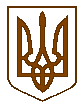 УКРАЇНАБілокриницька   сільська   радаРівненського   району    Рівненської    областіВ И К О Н А В Ч И Й       К О М І Т Е Т  РІШЕННЯ   16  липня  2020  року                                                                                № 106Про виконання делегованих повноваженьв галузі бюджету, фінансів і цін за І півріччя  2020  рокуЗаслухавши та обговоривши інформацію головного бухгалтера сільської ради М. Захожої  стосовно виконання делегованих повноважень в галузі бюджету, фінансів і цін за І півріччя 2020 року, керуючись ст. 28 Закону України «Про місцеве самоврядування України» виконавчий комітет Білокриницької сільської радиВИРІШИВ:Інформацію головного бухгалтера сільської ради М. Захожої  стосовно виконання делегованих повноважень в галузі бюджету, фінансів і цін за                  І півріччя  2020 року взяти до уваги.Виконавчому комітету про виконання сільського бюджету заслуховувати щоквартально.Контроль за виконанням даного рішення покласти на головного бухгалтера сільської ради М. Захожу та члена виконавчого комітету С. Мосійчук.Сільський голова                                                                    Тетяна ГОНЧАРУКІнформаційна довідкапро виконання делегованих повноважень в галузі бюджету, фінансів і цін за І півріччя 2020  рокуЗа І півріччя поточного року дохідна частина загального фонду сільського  бюджету затверджена в сумі 5 667 344 грн., в тому числі дотація вирівнювання  з районного бюджету  надійшла в сумі 1 513 221 грн.Фактично надійшло  доходів 9 940 644грн., або відсоток виконання складає 207,3 %.В розрізі доходів виконання складає:Плата за землю – 640 952 грн.;Державне  мито  – 40 грн.;Транспортний податок – 2 083грн.;Туристичний збір – 20 000грн.;Акцизний податок   –   1 148 248 грн.;Акцизний податок з ввезених на митну територію України підакцизних товарів (пальне) -  3 967 728грн.; Акцизний податок з реалізації суб’єктами господарювання роздрібної торгівлі  підакцизних товарів – 496 842грн.;Податок на нерухоме майно  - 69 603 грн.;Єдиний податок – 2 062 049 грн.; в т.ч. єдиний податок  з с/г товаровиробників  - 195 566 грн.;Плата за надання інших адміністративних послуг – 2 884 грн.;Рентна плата за користування надрами – 2 525грн.;Дотації – 1513 221грн.;Адміністративні штрафи  та інші санкції – 14 470грн.Спеціаліст – головний бухгалтер                                                   Майя  Захожа